MARSZAŁEK WOJEWÓDZTWA PODKARPACKIEGO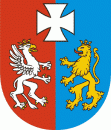 OS-I.7222.47.9.2023.BK						Rzeszów, 2023-08-29DECYZJADziałając na podstawie:art. 104 i art. 163 ustawy z dnia 14 czerwca 1960r. Kodeks postępowania administracyjnego (t.j. Dz. U. z 2023 r. poz. 775 ze zm.),art. 61 ust. 7, ust. 8 ustawy z dnia 15 września 2022 r. o szczególnych rozwiązaniach w zakresie niektórych źródeł ciepła w związku z sytuacją na rynku paliw (Dz. U. poz. 1967 ze zm.) w związku z art. 378 ust. 2 ustawy z dnia 27 kwietnia 2001 r. Prawo ochrony środowiska (t.j. Dz. U. z 2022 r. poz. 2556 ze zm.)po rozpatrzeniu wniosku Spółki: PGE Energia Ciepła S.A. ul. Złota 59, 00- 120 Warszawa (NIP 6420000642, REGON 273204260) z dnia 16 sierpnia 2023r., znak: PTE.260.18.2023.16, reprezentowanej przez pełnomocnika, w sprawie zmiany decyzji Marszałka Województwa Podkarpackiego z dnia 20.10.2022r., znak: OS- I.7222.39.14.2022.BK zmienionej decyzją z dnia 17 luty 2023r. znak: OS-  I.7222.47.3.2023.BK oraz decyzją z dnia 28 kwietnia 2023 r. znak: OS- I.7222.47.4.2023.BK udzielającej Spółce pozwolenia na eksploatację instalacji energetycznego spalania paliw (kotłów węglowych) o nominalnej mocy 468 MWt zlokalizowanej przy ul. Ciepłowniczej 8 w Rzeszowie w warunkach zagrożenia bezpieczeństwa dostaw ciepła, orzekamZmieniam za zgodą stron decyzję Marszałka Województwa Podkarpackiego z dnia 20 października 2022 r., znak: OS-I.7222.39.14.2022.BK zmienioną decyzją z dnia 17 luty 2023r. znak: OS-I.7222.47.3.2023.BK oraz decyzją z dnia 28 kwietnia 2023 r. znak: OS-I.7222.47.4.2023.BK udzielającą Spółce: PGE Energia Ciepła S.A. ul. Złota 59, 00-120 Warszawa, NIP 6420000642, REGON 273204260 pozwolenia na eksploatację instalacji energetycznego spalania paliw (kotłów węglowych) o nominalnej mocy 468 MWt zlokalizowanej przy ul. Ciepłowniczej 8 w Rzeszowie w warunkach zagrożenia bezpieczeństwa dostaw ciepła, w następujący sposób:Punkt V otrzymuje brzmienie: „V. Warunki ustalone w decyzji obowiązują od 29 sierpnia 2023r. do 26 grudnia 2023 r.”Pozostałe warunki decyzji pozostają bez zmian.Nadaję niniejszej decyzji rygor natychmiastowej wykonalności od dnia 29  sierpnia 2023 r. UzasadnienieWnioskiem z dnia 16 sierpnia 2023 r., znak: PTE.260.18.2023.16 Spółka: PGE Energia Ciepła S.A., ul. Złota 59, 00-120 Warszawa, NIP 6420000642, REGON 273204260, reprezentowana przez Pełnomocnika wystąpiła o zmianę decyzji Marszałka Województwa Podkarpackiego z dnia 20 października 2022 r. znak: OS- I.7222.39.14.2022.BK zmienionej decyzją z dnia 17 luty 2023r. znak: OS- I.7222.47.3.2023.BK oraz decyzją z dnia 28 kwietnia 2023 r. znak: OS- I.7222.47.4.2023.BK udzielającej PGE Energia Ciepła S.A. ul. Złota 59, 00-120 Warszawa, NIP 642-000-06-42, REGON 273204260 pozwolenia na eksploatację instalacji energetycznego spalania paliw (kotłów węglowych) o nominalnej mocy 468 MWt zlokalizowanej przy ul. Ciepłowniczej 8 w Rzeszowie w warunkach zagrożenia bezpieczeństwa dostaw ciepła.Informacja o przedmiotowym wniosku umieszczona została w publicznie dostępnym wykazie danych o dokumentach zawierających informacje o środowisku i jego ochronie pod numerem 591/2023.Po analizie formalnej złożonych dokumentów, pismem z dnia 18 sierpnia 2023 r. znak: OS-I.7222.47.9.2023.BK, zawiadomiono o wszczęciu postępowania administracyjnego w sprawie zmiany pozwolenia dla ww. instalacji. Instalacja kotłów węglowych eksploatowana jest w oparciu o decyzję Wojewody Podkarpackiego z dnia 30 czerwca 2006r., znak: ŚR.IV-6618-13/05, zmienioną decyzjami: Wojewody Podkarpackiego z dnia 17 grudnia 2007r., znak: ŚR.IV-6618-9/13/07 oraz Marszałka Województwa Podkarpackiego z dnia 5 listopada 2008r., znak: RŚ.VI.7660/20-9/08, z dnia 12 stycznia 2012r., znak: OS-I.7222.20.7.2011.DW, z dnia 29 lutego 2012r., znak: OS-I.7222.31.2.2012.DW, z dnia 18 czerwca 2013r. znak: OS- I.7222.32.4.2013.DW, z dnia 13 czerwca 2014r. znak: OS-I.7222.51.1.2014.DW, z dnia 24 października 2014r. znak: OS-I.7222.51.5.2014.DW, z dnia 29 grudnia 2015r., znak: OS-I.7222.31.9.2015.DW oraz z dnia 4 kwietnia 2019r, znak: OS- I.7222.4.4.2019.DW - udzielającą PGE Energia Ciepła S.A. ul. Złota 59, 00- 120 Warszawa, NIP 642-000-06-42, REGON 273204260 udzielającą pozwolenia zintegrowanego na prowadzenie instalacji energetycznego spalania paliw o  nominalnej mocy 468 MW, na terenie PGE Energia Ciepła S.A. Oddział Elektrociepłownia w Rzeszowie, ul. Ciepłownicza 8.Eksploatowana instalacja klasyfikuje się zgodnie z ust. 1 pkt. 1 załącznika do rozporządzenia Ministra Środowiska z dnia 27 sierpnia 2014r. w sprawie rodzajów instalacji mogących powodować znaczne zanieczyszczenie poszczególnych elementów przyrodniczych albo środowiska jako całości (Dz. U. poz. 1169) do instalacji  do spalania paliw o nominalnej mocy nie mniejszej niż 50 MW, natomiast zgodnie z § 2 ust.1 pkt 3 rozporządzenia Rady Ministrów z dnia 10 września 2019r. w sprawie przedsięwzięć mogących znacząco oddziaływać na środowisko (Dz. U. poz. 1839 ze zm.) do przedsięwzięć mogących znacząco oddziaływać na środowisko, stąd też organem właściwym do wydania decyzji zgodnie z art. 378 ust. 2 ustawy Prawo ochrony środowiska oraz art. 61 ustawy o szczególnych rozwiązaniach w zakresie niektórych źródeł ciepła w związku z sytuacją na rynku paliw jest marszałek województwa.Decyzją z dnia 20 października 2022 r. znak: OS-I.7222.39.14.2022.BK Marszałek Województwa Podkarpackiego udzielił PGE Energia Ciepła S.A. ul. Złota 59, 00-120 Warszawa, NIP 642-000-06-42, REGON 273204260 pozwolenia na eksploatację instalacji kotłów węglowych o nominalnej mocy 468 MWt w warunkach zagrożenia bezpieczeństwa dostaw ciepła zlokalizowanej na terenie PGE Energia Ciepła S.A. Oddział Elektrociepłownia w Rzeszowie, ul. Ciepłownicza 8, 35-959 Rzeszów. Decyzją z dnia 17 lutego 2023 r. znak: OS-I.7222.47.3.2023.BK na wniosek Spółki oraz zgodnie z art. 61 ustawy o szczególnych rozwiązaniach w zakresie niektórych źródeł ciepła w związku z sytuacją na rynku paliw Marszałek Województwa Podkarpackiego przedłużył okres obowiązywania ww. pozwolenia do 30 kwietnia 2023 r., a następnie decyzją z dnia 28 kwietnia 2023 r. znak: OS-I.7222.47.4.2023.BK do 28 sierpnia 2023 r. Z uwagi na powyższe tj. kończący się termin obowiązywania udzielonego pozwolenia Spółka wystąpiła z wnioskiem o przedłużenie terminu obowiązywania tej decyzji, ponieważ nadal utrzymują się przesłanki, o których mowa w art. 61 ust. 1 ustawy o szczególnych rozwiązaniach w zakresie niektórych źródeł ciepła (…). Z uwagi na przedłużające się opóźnienie w realizacji budowy instalacji kotłowni gazowej i w konsekwencji dużego ryzyka wystąpienia deficytu mocy z urządzeń wytwórczych wchodzących w skład pozostałych instalacji energetycznego spalania pracujących w oparciu o gaz ziemny, w szczególności  w przypadku awarii znaczącego źródła, zachodzi konieczność zapewnienia możliwości eksploatacji instalacji kotłów węglowych. Należy również uwzględnić, że od 1 stycznia 2023 r. nastąpiło ograniczenie mocy wytwórczych przez drugiego producenta ciepła co zostało potwierdzone wydaną decyzją przez Prezydenta Miasta Rzeszowa. Ponadto Prowadzący instalację nie ma wpływu na istniejącą sytuację spowodowaną trwającym w dalszym ciągu konfliktem zbrojnym w Ukrainie i jego wpływem na terminową realizację podjętych inwestycji, natomiast zobligowany jest do realizowania dostaw ciepła do odbiorców.W związku z powyższym przedłużenie tego terminu jest niezbędne ze względu na konieczność zapewnienia dostaw ciepła do miejskiej sieci ciepłowniczej, głównie dla potrzeb podgrzewania wody wodociągowej oraz centralnego ogrzewania dla mieszkańców miasta Rzeszowa w najbliższych miesiącach zbliżającego się sezonu grzewczego. Wobec powyższego zgodnie z art. 61 ust. 7 ustawy o szczególnych rozwiązaniach w zakresie niektórych źródeł ciepła w związku z sytuacją na rynku paliw, w punkcie I. niniejszej decyzji zmieniono termin obowiązywania udzielonego pozwolenia do 26 grudnia 2023 r. Zgodnie z art. 61 ust. 9 ww. ustawy w punkcie III niniejszej decyzji nadano jej rygor natychmiastowej wykonalności. Zgodnie z art. 10 § 1 ustawy Kpa organ zapewnił stronie czynny udział w każdym stadium postępowania, a przed wydaniem decyzji umożliwił wypowiedzenie się co do zebranych materiałów.Biorąc powyższe pod uwagę orzeczono jak w osnowie.PouczenieOd niniejszej decyzji służy odwołanie do Ministra Klimatu i Środowiska za pośrednictwem Marszałka Województwa Podkarpackiego w terminie 14 dni od dnia doręczenia decyzji.	W trakcie biegu terminu do wniesienia odwołania stronie przysługuje prawo do zrzeczenia się odwołania, które należy wnieść do Marszałka Województwa Podkarpackiego. Z dniem doręczenia Marszałkowi Województwa Podkarpackiego oświadczenia o zrzeczeniu się prawa do wniesienia odwołania niniejsza decyzja staje się ostateczna i prawomocna.Opłata skarbowa w wys. 10,00 złuiszczona w dniu 7.08.2023 r.na rachunek bankowy Nr 17 1020 4391 2018 0062 0000 0423Urzędu Miasta RzeszowaOtrzymują: Pan Tadeusz Kępski– Pełnomocnik Spółki pn.: PGE Energia Ciepła S.A., ul. Złota 59, 00-120 WarszawaOS-I, a/a